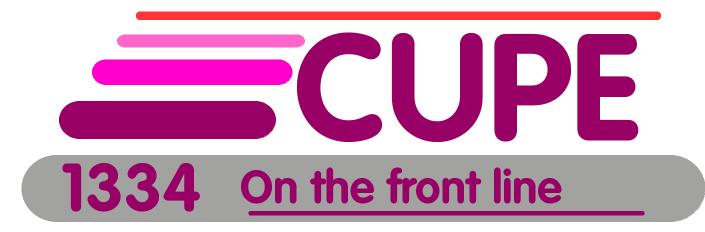 WHO’S WHOUnion Office University Centre			519 824 4120 ext. 58536Office Outside Line (answering machine)	519 836 5470Fax Machine						519 763 0810Union email						cupe1334@uoguelph.caFacebook						CUPE 1334Twitter						@CUPE1334Website						1334.cupe.caPositionNameCellSocial MediaPresidentJanice Folk-Dawson519 766 8376@cupejfd - Twitterfolkdawson@gmail.com1st Vice PresidentLaura Maclure519 400 4655@LauraMaclure - Twittermaclurelaura@gmail.com2nd Vice PresidentDarrin Chasty519 803 4211dchasty@gmail.comTreasurerBrian Gorman519 400 4755Facebook - Brian Gormangorman_b@hotmail.comRecording SecretaryLynda French519 400 6052Facebook - Lynda FrenchChief StewardNick Gielen519 400 7767ngielen@uoguelph.caDeputy Chief DaysScott Reynolds519 993 6325Deputy Chief Nights519 400 8055Sgt at ArmsScott McWhinneStewardsEmailCellCandice Welchcandice.welch@hotmail.com647 802 6232Facebook -Candice WelchDan BrownDave Cuzen